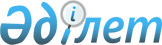 О бюджете района на 2016-2018 годы
					
			С истёкшим сроком
			
			
		
					Решение XХХ сессии Улытауского районного маслихата Карагандинской области от 25 декабря 2015 года № 285. Зарегистрировано Департаментом юстиции Карагандинской области 18 января 2016 года № 3620. Прекращено действие в связи с истечением срока
      В соответствии с Бюджетным кодексом Республики Казахстан от 4 декабря 2008 года, Законом Республики Казахстан от 23 января 2001 года "О местном государственном управлении и самоуправлении в Республике Казахстан", районного маслихат РЕШИЛ:
      1. Утвердить районный бюджет на 2016-2018 годы согласно приложениям 1, 2, 3 соответственно, в том числе на 2016 год в следующих объемах:
      1) доходы – 5 843 957 тысяч тенге, в том числе:
      налоговые поступления – 5 137 174 тысяч тенге;
      неналоговые поступления -5 360 тысяч тенге;
      поступления от продажи основного капитала - 210 тысяч тенге;
      поступления трансфертов – 701 213 тысяч тенге;
      2) затраты – 5 927 602 тысяч тенге;
      3) чистое бюджетное кредитование – 44 475 тысяч тенге:
      бюджетные кредиты – 54 085 тысяч тенге;
      погашение бюджетных кредитов – 9 610 тысяч тенге;
      4) сальдо по операциям с финансовыми активами – 0 тысяч тенге;
      приобретение финансовых активов – 0 тысяч тенге;
      поступления от продажи финансовых активов государства – 0 тысяч тенге; 
      5) дефицит (профицит) бюджета – минус 128120 тысяч тенге;
      6) финансирование дефицита (использование профицита) бюджета – 128120 тысяч тенге:
      поступление займов – 54085 тысяч тенге;
      погашение займов – 9610 тысяч тенге;
      используемые остатки бюджетных средств – 83645 тысяч тенге.
      Сноска. Пункт 1 – в редакции решения Улытауского районного маслихата Карагандинской области от 09.12.2016 № 64 (вводится в действие с 01.01.2016).

      2. Установить на 2016 год нормативы распределения доходов в бюджет района в следующих размерах:

      1) по индивидуальному подоходному налогу – 0 процентов;

      2) по социальному налогу – 0 процентов.

      3. Учесть объем бюджетного изъятия из районного бюджета на 2016 год передаваемый в обласной бюджет в сумме 1202664 тысяч тенге.

      4. Установить на 2016 год гражданским служащим здравоохранения, социального обеспечения, образования, культуры, спорта и ветеринарии, работающим в сельской местности, финансируемый из районного бюджета, повыщенные не менее чем на двадцать пять процентов должностные оклады и тарифные ставки по сравнению с окладами и ставками гражданских служащих, занимающихся этими видами деятельности в городских условиях.

      5. Утвердить резерв акимата Улытауского района на 2016 год в сумме 10780 тысяч тенге.

      Сноска. Пункт 5 – в редакции решения Улытауского районного маслихата Карагандинской области от 09.12.2016 № 64 (вводится в действие с 01.01.2016).

      6. Установить в составе бюджета района на 2016 год целевые трансферты и бюджетные кредиты согласно приложению 4.

      7. Утвердить перечень бюджетных программ бюджета района на 2016 год, направленных на реализацию бюджетных инвестиционных проектов согласно приложению 5.

      8. Утвердить затраты бюджета района на 2016 год по реализации бюджетных программ через аппараты акима поселка, сельского округа согласно приложению 6.

      9. Утвердить перечень бюджетных программ, не подлежащих секвестру в процессе исполнения бюджета района на 2016 год согласно приложению 7.

      9-1. Установить в составе бюджета района на 2016 год трансферты органам местного самоуправления согласно приложению 8.

      Сноска. Решение дополнено пунктом 9-1 в соответствии с решением Улытауского районного маслихата Карагандинской области от 11.05.2016 № 17 (вводится в действие с 01.01.2016).

      10. Настоящее решение вводится в действие с 1 января 2016 года. 

 Бюджет района на 2016 год
      Сноска. Приложение 1 – в редакции решения Улытауского районного маслихата Карагандинской области от 09.12.2016 № 64 (вводится в действие с 01.01.2016). Бюджет района на 2017 год Бюджет района на 2018 год Целевые трансферты и бюджетные кредиты в составе бюджета района на 2016 год
      Сноска. Приложение 4 – в редакции решения Улытауского районного маслихата Карагандинской области от 09.12.2016 № 64 (вводится в действие с 01.01.2016). Перечень бюджетных программ бюджета района на 2016 год, направленных на реализацию бюджетных инвестиционных проектов
      Сноска. Приложение 5 – в редакции решения Улытауского районного маслихата Карагандинской области от 09.12.2016 № 64 (вводится в действие с 01.01.2016). Затраты бюджета района на 2016 год по реализации бюджетных программ через аппараты акима поселка, сельского округа
      Сноска. Приложение 6 – в редакции решения Улытауского районного маслихата Карагандинской области от 09.12.2016 № 64 (вводится в действие с 01.01.2016).      Приложения к решению

 Перечень бюджетных программ, не подлежащих секвестру в процессе исполнения бюджета на 2016 год Трансферты органам местного самоуправления на 2016 год.
      Сноска. Решение дополнено приложением 8 в соответствии с решением Улытауского районного маслихата Карагандинской области от 11.05.2016 № 17 (вводится в действие с 01.01.2016); в редакции решения Улытауского районного маслихата Карагандинской области от 09.12.2016 № 64 (вводится в действие с 01.01.2016).
					© 2012. РГП на ПХВ «Институт законодательства и правовой информации Республики Казахстан» Министерства юстиции Республики Казахстан
				
      Председатель сессии

У. Қожасова

      Секретарьрайонного маслихата

Т. Сейтжанов
Приложение 1
к решению ХХХ сессии
Улытауского районного
маслихата от 25 декабря
2015 года № 285
Категоря
Категоря
Категоря
Категоря
Сумма (тыс тенге)
Класс
Класс
Класс
Сумма (тыс тенге)
Подкласс
Подкласс
Сумма (тыс тенге)
Наименование
Сумма (тыс тенге)
1
2
3
4
5
І. ДОХОДЫ
5843957 
1
Налоговые поступления
5137174 
01
Подоходный налог
4417 
2 
Индивидуальный подоходный налог
4417 
04
Налоги на собственность
5100083 
1 
Налоги на имущество
5083235 
3 
Земельный налог
3820 
4 
Налог на транспортные средства
11328 
5 
Единый земельный налог
1700 
05
Внутренние налоги на товары, работы и услуги
31514 
2 
Акцизы
34 
3 
Поступления за использование природных и других ресурсов
27500 
4
Сборы за ведение предпринимательской и профессиональной деятельности
3980 
08
Обязательные платежи, взимаемые за совершение юридически значимых действий и (или) выдачу документов уполномоченными на то государственными органами или должностными лицами
1160 
1 
Государственная пошлина
1160 
2
Неналоговые поступления
5360 
01
Доходы от государственной собственности
1741 
1
Поступления части чистого дохода государственных предприятий
231 
5 
Доходы от аренды имущества, находящегося в государственной собственности
1500 
7 
Вознаграждения по кредитам, выданным из государственного бюджета
10 
02
Поступления от реализации товаров (работ, услуг) государственными учреждениями, финансируемыми из государственного бюджета
5 
1 
Поступления от реализации товаров (работ, услуг) государственными учреждениями, финансируемыми из государственного бюджета
5 
04
Штрафы, пени, санкции, взыскания, налагаемые государственными учреждениями, финансируемыми из государственного бюджета, а также содержащимися и финансируемыми из бюджета (сметы расходов) Национального Банка Республики Казахстан
1814 
1 
Штрафы, пени, санкции, взыскания, налагаемые государственными учреждениями, финансируемыми из государственного бюджета, а также содержащимися и финансируемыми из бюджета (сметы расходов) Национального Банка Республики Казахстан, за исключением поступлений от организаций нефтяного сектора
1814 
06
Прочие неналоговые поступления
1800 
1 
Прочие неналоговые поступления
1800 
3
Поступления от продажи основного капитала
210 
01
Продажа государственного имущества, закрепленного за государственными учреждениями
114 
1
Продажа государственного имущества, закрепленного за государственными учреждениями
114 
03
Продажа земли и нематериальных активов
96 
1
Продажа земли
96 
2 
Продажа нематериальных активов
4 
Поступления трансфертов 
701213 
02
Трансферты из вышестоящих органов государственного управления
701213 
2 
Трансферты из областного бюджета
701213 
Функциональная группа
Функциональная группа
Функциональная группа
Функциональная группа
Функциональная группа
Сумма (тысяч тенге)
Функциональная подгруппа
Функциональная подгруппа
Функциональная подгруппа
Функциональная подгруппа
Сумма (тысяч тенге)
Администратор бюджетных программ 
Администратор бюджетных программ 
Администратор бюджетных программ 
Сумма (тысяч тенге)
Программа 
Программа 
Сумма (тысяч тенге)
Наименование
Сумма (тысяч тенге)
1
2
3
4
5
6
II. ЗАТРАТЫ
5927602
01
Государственные услуги общего характера
1581813
1
Представительные, исполнительные и другие органы, выполняющие общие функции государственного управелния
368265
112
Аппарат маслихата района (города областного значения)
20527
001
Услуги по обеспечению деятельности маслихата района (города областного значения)
20041
003
Капитальные расходы государственного органа
486
122
Аппарат акима района (города областного значения)
100273
001
Услуги по обеспечению деятельности акима района (города областного значения)
94703
003
Капитальные расходы государственного органа
5570
123
Аппарат акима района в городе, города районного значения, поселка, села, сельского округа
247465
001
Услуги по обеспечению деятельности акима района в городе, города районного значения, поселка, села, сельского округа
241300
022
Капитальные расходы государственного органа
6165
2
Финансовая деятельность
1119774
459
Отдел экономики и финансов района (города областного значения)
1119774
003
Проведение оценки имущества в целях налогооблажения
295
010
Приватизация, управление коммунальным имуществом, постприватизационная деятельность и регулирование споров, связанных с этим
448
028
Приобретение имущества в коммунальную собственность
1119031
9
Прочие государственные услуги общего характера
93774
459
Отдел экономики и финансов района (города областного значения)
52678
001
Услуги по реализации государственной политики в области формирования и развития экономической политики, государственного планирования, исполнения бюджета и управления коммунальной собственностью района (города областного значения)
43512
015
Капитальные расходы государственного органа
9166
492
Отдел жилищно-коммунального хозяйства, пассажирского транспорта, автомобильных дорог и жилищной инспекции района (города областного значения)
26483
001
Услуги по реализации государственной политики на местном уровне в области жилищно-коммунального хозяйства, пассажирского транспорта, автомобильных дорог и жилищной инспекции 
22213
013
Капитальные расходы государственного органа
4270
494
Отдел предпринимательства и промышленности района (города областного значения)
14613
001
Услуги по реализации государственной политики на местном уровне в области развития предпринимательства и промышленности 
14478
003
Капитальные расходы государственного органа
135
02
Оборона
17074
1
Военные нужды
8341
122
Аппарат акима района (города областного значения)
8341
005
Мероприятия в рамках исполнения всеобщей воинской обязанности
8341
2
Организация работы по чрезвычайным ситуациям
8733
122
Аппарат акима района (города областного значения)
8733
006
Предупреждение и ликвидация чрезвычайных ситуаций масштаба района (города областного значения)
8733
03
Общественный порядок, безопасность, правовая, судебная, уголовно-исполнительная деятельность
2575
9
Прочие услуги в области общественного порядка и безопасности
2575
492
Отдел жилищно-коммунального хозяйства, пассажирского транспорта, автомобильных дорог и жилищной инспекции района (города областного значения)
2575
021
Обеспечение безопасности дорожного движения в населенных пунктах
2575
04
Образование
1864986
1
Дошкольное воспитание и обучение
272437
464
Отдел образования района (города областного значения)
272437
009
Обеспечение деятельности организаций дошкольного воспитания и обучения
61537
040
Реализация государственного образовательного заказа в дошкольных организациях образования
210900
2
Начальное, основное среднее и общее среднее образование
1523189
464
Отдел образования района (города областного значения)
1500134
003
Общеобразовательное обучение 
1452332
006
Дополнительное образование для детей
47802
465
Отдел физической культуры и спорта района (города областного значения)
23055
017
Дополнительное образование для детей и юношества по спорту
23055
467
Отдел строительства района (города областного значения)
0
024
Строительство и реконструкция объектов начального, основного среднего и общего среднего образования
0
9
Прочие услуги в области образования
69360
464
Отдел образования района (города областного значения)
69360
001
Услуги по реализации государственной политики на местном уровне в области образования
13183
005
Приобретение и доставка учебников, учебно-методических комплексов для государственных учреждений образования района (города областного значения)
18000
015
Ежемесячные выплаты денежных средств опекунам (попечителям) на содержание ребенка-сироты (детей-сирот), и ребенка (детей), оставшегося без попечения родителей
2074
022
Выплата единовременных денежных средств казахстанским гражданам, усыновившим (удочерившим) ребенка (детей)-сироту и ребенка (детей), оставшегося без попечения родителей 
0
067
Капитальные расходы подведомственных государственных учреждений и организаций
36103
06
Социальная помощь и социальное обеспечение
136969
1
Социальное обеспечение
8370
451
Отдел занятости и социальных программ района (города областного значения) 
8370
005
Государственная адресная социальная помощь
1868
016
Государственные пособия на детей до 18 лет
6502
2
Социальная помощь
106918
451
Отдел занятости и социальных программ района (города областного значения) 
106918
002
Программа занятости
18556
004
Оказание социальной помощи на приобретение топлива специалистам здравоохранения, образования, социального обеспечения, культуры, спорта и ветеринарии в сельской местности в соответствии с законодательством Республики Казахстан
8900
006
Оказание жилищной помощи
2420
007
Социальная помощь отдельным категориям нуждающихся граждан по решениям местных представительных органов
16861
010
Материальное обеспечение детей-инвалидов, воспитывающихся и обучающихся на дому
357
014
Оказание социальной помощи нуждающимся гражданам на дому
44545
017
Обеспечение нуждающихся инвалидов обязательными гигиеническими средствами и предоставление услуг специалистами жестового языка, индивидуальными помощниками в соответствии с индивидуальной программой реабилитации инвалида 
11445
023
Обеспечение деятельности центров занятости населения
3834
9
Прочие услуги в области социальной помощи и социального обеспечения
21681
451
Отдел занятости и социальных программ района (города областного значения) 
21681
001
Услуги по реализации государственной политики на местном уровне в области обеспечения занятости и реализации социальных программ для населения
20411
011
Оплата услуг по зачислению, выплате и доставке пособий и других социальных выплат
410
021
Капитальные расходы государственного органа
360
067
Капитальные расходы подведомственных государственных учреждений и организаций
500
07
Жилищно-коммунальное хозяйство 
206730
1
Жилищное хозяйство
93086
467
Отдел строительства района (города областного значения)
91756
003
Проектирование и (или) строительство, реконструкция жилья коммунального жилищного фонда
88518
004
Проектирование, развитие и (или) обустройство инженерно-коммуникационной инфраструктуры
3238
492
Отдел жилищно-коммунального хозяйства, пассажирского транспорта, автомобильных дорог и жилищной инспекции района (города областного значения)
1330
041
Ремонт и благоустройство объектов в рамках развития городов и сельских населенных пунктов по Дорожной карте занятости 2020
1330
2
Коммунальное хозяйство
63621
123
Аппарат акима района в городе, города районного значения, поселка, села, сельского округа
50548
014
Организация водоснабжения населенных пунктов
50548
467
Отдел строительства района (города областного значения)
13073
006
Развитие системы водоснабжения и водоотведения
13073
3
Благоустройство населенных пунктов 
50023
123
Аппарат акима района в городе, города районного значения, поселка, села, сельского округа
50023
008
Освещение улиц населенных пунктов
16897
009
Обеспечение санитарии населенных пунктов
4186
011
Благоустройство и озеленение населенных пунктов
28940
492
Отдел жилищно-коммунального хозяйства, пассажирского транспорта, автомобильных дорог и жилищной инспекции района (города областного значения)
0
015
Освещение улиц в населенных пунктах
0
08
Культура, спорт, туризм и информационное пространство
605071
1
Деятельность в области культуры
294256
455
Отдел культуры и развития языков района (города областного значения)
294256
003
Поддержка культурно-досуговой работы
294256
2
Спорт
204815
465
Отдел физической культуры и спорта района (города областного значения)
18384
001
Услуги по реализации государственной политики на местном уровне в сфере физической культуры и спорта
12028
006
Проведение спортивных соревнований на районном (города областного значения) уровне
2330
007
Подготовка и участие членов сборных команд района (города областного значения) по различным видам спорта на областных спортивных соревнованиях
4026
467
Отдел строительства района (города областного значения)
186431
008
Развитие объектов спорта 
186431
3
Информационное пространство
63910
455
Отдел культуры и развития языков района (города областного значения)
37932
006
Функционирование районных (городских) библиотек 
37632
007
Развитие государственного языка и других языков народа Казахстана
300
456
Отдел внутренней политики района (города областного значения)
25978
002
Услуги по проведению государственной информационной политики
25978
9
Прочие услуги по организации культуры, спорта, туризма и информационного пространства
42090
455
Отдел культуры и развития языков района (города областного значения)
12043
001
Услуги по реализации государственной политики на местном уровне в области развития языков и культуры
8538
010
Капитальные расходы государственного органа
12
032
Капитальные расходы подведомственных государственных учреждений и организаций
3493
456
Отдел внутренней политики района (города областного значения)
30047
001
Услуги по реализации государственной политики на местном уровне в области информации, укрепления государственности и формирования социального оптимизма граждан 
16008
003
Реализация мероприятий в сфере молодежной политики
13239
006
Капитальные расходы государственного органа
800
10
Сельское, водное, лесное, рыбное хозяйство, особо охраняемые природные территории, охрана окружающей среды и животного мира, земельные отношения
149784
1
Сельское хозяйство
48875
459
Отдел экономики и финансов района (города областного значения)
10278
099
Реализация мер по оказанию социальной поддержки специалистов
10278
462
Отдел сельского хозяйства района (города областного значения)
20984
001
Услуги по реализации государственной политики на местном уровне в сфере сельского хозяйства
16023
006
Капитальные расходы государственного органа
4961
467
Отдел строительства района (города областного значения)
134
010
Развитие объектов сельского хозяйства
134
473
Отдел ветеринарии района (города областного значения)
17479
001
Услуги по реализации государственной политики на местном уровне в сфере ветеринарии
14679
007
Организация отлова и уничтожения бродячих собак и кошек
500
008
Возмещение владельцам стоимости изымаемых и уничтожаемых больных животных, продуктов и сырья животного происхождения
0
010
Проведение мероприятий по идентификации сельскохозяйственных животных 
2300
6
Земельные отношения
14532
463
Отдел земельных отношений района (города областного значения)
14532
001
Услуги по реализации государственной политики в области регулирования земельных отношений на территории района (города областного значения)
14532
9
Прочие услуги в области сельского, водного, лесного, рыбного хозяйства, охраны окружающей среды и земельных отношений
86377
473
Отдел ветеринарии района (города областного значения)
86377
011
Проведение противоэпизоотических мероприятий 
86377
492
Отдел жилищно-коммунального хозяйства, пассажирского транспорта, автомобильных дорог и жилищной инспекции района (города областного значения)
0
052
Поддержка использования возобновляемых источников энергии 
0
11
Промышленность, архитектурная, градостроительная и строительная деятельность
30226
2
Архитектурная, градостроительная и строительная деятельность
30226
467
Отдел строительства района (города областного значения)
19020
001
Услуги по реализации государственной политики на местном уровне в области строительства 
19020
468
Отдел архитектуры и градостроительства района (города областного значения)
11206
001
Услуги по реализации государственной политики в области архитектуры и градостроительства на местном уровне
10929
004
Капитальные расходы государственного органа
277
12
Транспорт и коммуникации
81441
1
Автомобильный транспорт
81441
123
Аппарат акима района в городе, города районного значения, поселка, села, сельского округа
81441
013
Обеспечение функционирования автомобильных дорог в городах районного значения, поселках, селах, сельских округах
81441
13
Прочие
14467
9
Прочие
14467
123
Аппарат акима района в городе, города районного значения, поселка, села, сельского округа
3687
040
Реализация мер по содействию экономическому развитию регионов в рамках Программы "Развитие регионов"
3687
459
Отдел экономики и финансов района (города областного значения)
10780
012
Резерв местного исполнительного органа района (города областного значения)
10780
14
Обслуживание долга
10
1
Обслуживание долга
10
459
Отдел экономики и финансов района (города областного значения)
10
021
Обслуживание долга местных исполнительных органов по выплате вознаграждений и иных платежей по займам из областного бюджета
10
15
Трансферты
1236456
1
Трансферты
1236456
459
Отдел экономики и финансов района (города областного значения)
1236456
006
Возврат неиспользованных (недоиспользованных) целевых трансфертов
10848
007
Бюджетные изъятия
1202664
051
Трансферты органам местного самоуправления
22944
III. Чистое бюджетное кредитование
44475
Бюджетные кредиты
54085
10
Сельское, водное, лесное, рыбное хозяйство, особо охраняемые природные территории, охрана окружающей среды и животного мира, земельные отношения
54085
1
Сельское хозяйство
54085
459
Отдел экономики и финансов района (города областного значения)
54085
018
Бюджетные кредиты для реализации мер социальной поддержки специалистов
54085
Категория
Категория
Категория
Категория
Класс
Класс
Класс
Подкласс
Подкласс
Наименование
1
2
3
4
5
Погашение бюджетных кредитов
9610
5
Погашение бюджетных кредитов
9610
01
Погашение бюджетных кредитов
9610
1
Погашение бюджетных кредитов, выданных из государственного бюджета
9610
Функциональная группа
Функциональная группа
Функциональная группа
Функциональная группа
Функциональная группа
Функциональная подгруппа
Функциональная подгруппа
Функциональная подгруппа
Функциональная подгруппа
Администратор бюджетных программ
Администратор бюджетных программ
Администратор бюджетных программ
Программа
Программа
Наименование
1
2
3
4
5
IV. Сальдо по операциям с финансовыми активами
0
Функциональная группа
Функциональная группа
Функциональная группа
Функциональная группа
Функциональная группа
Функциональная подгруппа
Функциональная подгруппа
Функциональная подгруппа
Функциональная подгруппа
Администратор бюджетных программ
Администратор бюджетных программ
Администратор бюджетных программ
Программа
Программа
Наименование
1
2
3
4
5
Приобретение финансовых активов
0
13
Прочие
0
9
Прочие
0
459
Отдел экономики и финансов района (города областного значения)
0
014
Формирование или увеличение уставного капитала юридических лиц
0
Категория
Категория
Категория
Категория
Класс
Класс
Класс
Подкласс
Подкласс
Наименование
1
2
3
4
Поступления от продажи финансовых активов государства
0
Наименование
1
V. Дефицит (профицит) бюджета
-128120
VI. Финансирование дефицита (использование профицита) бюджета
128120
Категория
Категория
Категория
Категория
Категория
Класс
Класс
Класс
Класс
Подкласс
Подкласс
Подкласс
Наименование
Наименование
1
2
3
4
4
Поступления займов
Поступления займов
54085
7
Поступления займов
54085
01
Внутренние государственные займы
54085
2
Договоры займа
54085
Функциональная группа
Функциональная группа
Функциональная группа
Функциональная группа
Функциональная группа
Функциональная подгруппа
Функциональная подгруппа
Функциональная подгруппа
Функциональная подгруппа
Администратор бюджетных программ
Администратор бюджетных программ
Администратор бюджетных программ
Программа 
Программа 
Наименование
1
2
3
4
5
Погашение займов
9610
16
Погашение займов
9610
1
Погашение займов
9610
459
Отдел экономики и финансов района (города областного значения)
9610
005
Погашение долга местного исполнительного органа перед вышестоящим бюджетом
9610
Категория
Категория
Категория
Категория
Класс
Класс
Класс
Подгруппа 
Подгруппа 
Наименование
1
2
3
4
Используемые остатки бюджетных средств
83645Приложение 2
к решению ХХХ сессии
Улытауского районного
маслихата от 25 декабря
2015 года № 285
Категоря
Категоря
Категоря
Категоря
Сумма (тыс тенге)
Класс
Класс
Класс
Сумма (тыс тенге)
Подкласс
Подкласс
Сумма (тыс тенге)
Наименование
Сумма (тыс тенге)
1
2
3
4
5
І. ДОХОДЫ
4091040 
1 
Налоговые поступления
4090166 
01
Подоходный налог
78905 
2 
Индивидуальный подоходный налог
78905 
03
Социальный налог
77090 
1
Социальный налог
77090 
04
Налоги на собственность
3903483 
1 
Налоги на имущество
3880671 
3 
Земельный налог
5580 
4 
Налог на транспортные средства
13671 
5 
Единый земельный налог
3561 
05
Внутренние налоги на товары, работы и услуги
29041 
2 
Акцизы
60 
3 
Поступления за использование природных и других ресурсов
26333 
4 
Сборы за ведение предпринимательской и профессиональной деятельности
2648 
08
Обязательные платежи, взимаемые за совершение юридически значимых действий и (или) выдачу документов уполномоченными на то государственными органами или должностными лицами
1647 
1 
Государственная пошлина
1647 
2
Неналоговые поступления
572 
06
Прочие неналоговые поступления
572 
1 
Прочие неналоговые поступления
572 
3 
Поступления от продажи основного капитала
302 
03
Продажа земли и нематериальных активов
302 
1 
Продажа земли
0 
2 
Продажа нематериальных активов
302 
Функциональная группа 
Функциональная группа 
Функциональная группа 
Функциональная группа 
Функциональная группа 
Сумма (тысяч тенге)
Функциональная подгруппа
Функциональная подгруппа
Функциональная подгруппа
Функциональная подгруппа
Сумма (тысяч тенге)
Администратор бюджетных программ 
Администратор бюджетных программ 
Администратор бюджетных программ 
Сумма (тысяч тенге)
Программа
Программа
Сумма (тысяч тенге)
Наименование
Сумма (тысяч тенге)
1
2
3
4
5
6
II. ЗАТРАТЫ
4091040
01
Государственные услуги общего характера
306257
1
Представительные, исполнительные и другие органы, выполняющие общие функции государственного управления
250277
112
Аппарат маслихата района (города областного значения)
13452
001
Услуги по обеспечению деятельности маслихата района (города областного значения)
13452
122
Аппарат акима района (города областного значения)
58455
001
Услуги по обеспечению деятельности акима района (города областного значения)
58455
123
Аппарат акима района в городе, города районного значения, поселка, села, сельского округа
178370
001
Услуги по обеспечению деятельности акима района в городе, города районного значения, поселка, села, сельского округа
178370
9
Прочие государственные услуги общего характера
55980
459
Отдел экономики и финансов района (города областного значения)
28712
001
Услуги по реализации государственной политики в области формирования и развития экономической политики, государственного планирования, исполнения бюджета и управления коммунальной собственностью района (города областного значения)
28712
492
Отдел жилищно-коммунального хозяйства, пассажирского транспорта, автомобильных дорог и жилищной инспекции района (города областного значения)
16378
001
Услуги по реализации государственной политики на местном уровне в области жилищно-коммунального хозяйства, пассажирского транспорта, автомобильных дорог и жилищной инспекции 
16378
494
Отдел предпринимательства и промышленности района (города областного значения)
10890
001
Услуги по реализации государственной политики на местном уровне в области развития предпринимательства и промышленности 
10890
02
Оборона
4212
1
Военные нужды
4212
122
Аппарат акима района (города областного значения)
4212
005
Мероприятия в рамках исполнения всеобщей воинской обязанности
4212
04
Образование
716585
1
Дошкольное воспитание и обучение
125830
464
Отдел образования района (города областного значения)
125830
009
Обеспечение деятельности организаций дошкольного воспитания и обучения
15431
040
Реализация государственного образовательного заказа в дошкольных организациях образования
110399
2
Начальное, основное среднее и общее среднее образование
566001
464
Отдел образования района (города областного значения)
566001
003
Общеобразовательное обучение 
530334
006
Дополнительное образование для детей
35667
9
Прочие услуги в области образования
24754
464
Отдел образования района (города областного значения)
24754
001
Услуги по реализации государственной политики на местном уровне в области образования
9286
005
Приобретение и доставка учебников, учебно-методических комплексов для государственных учреждений образования района (города областного значения)
10432
015
Ежемесячные выплаты денежных средств опекунам (попечителям) на содержание ребенка-сироты (детей-сирот), и ребенка (детей), оставшегося без попечения родителей
5036
06
Социальная помощь и социальное обеспечение
100769
1
Социальное обеспечение
7705
451
Отдел занятости и социальных программ района (города областного значения) 
7705
005
Государственная адресная социальная помощь
1500
016
Государственные пособия на детей до 18 лет
6205
2
Социальная помощь
74317
451
Отдел занятости и социальных программ района (города областного значения) 
74317
002
Программа занятости
27525
004
Оказание социальной помощи на приобретение топлива специалистам здравоохранения, образования, социального обеспечения, культуры, спорта и ветеринарии в сельской местности в соответствии с законодательством Республики Казахстан
7140
006
Оказание жилищной помощи
2420
007
Социальная помощь отдельным категориям нуждающихся граждан по решениям местных представительных органов
20650
010
Материальное обеспечение детей-инвалидов, воспитывающихся и обучающихся на дому
603
014
Оказание социальной помощи нуждающимся гражданам на дому
15352
017
Обеспечение нуждающихся инвалидов обязательными гигиеническими средствами и предоставление услуг специалистами жестового языка, индивидуальными помощниками в соответствии с индивидуальной программой реабилитации инвалида 
627
9
Прочие услуги в области социальной помощи и социального обеспечения
18747
451
Отдел занятости и социальных программ района (города областного значения) 
18747
001
Услуги по реализации государственной политики на местном уровне в области обеспечения занятости и реализации социальных программ для населения
18747
07
Жилищно-коммунальное хозяйство 
350413
1
Жилищное хозяйство
332594
467
Отдел строительства района (города областного значения)
332594
003
Проектирование и (или) строительство, реконструкция жилья коммунального жилищного фонда 
116613
004
Проектирование, развитие и (или) обустройство инженерно-коммуникационной инфраструктуры
215981
2
Коммунальное хозяйство
5806
123
Аппарат акима района в городе, города районного значения, поселка, села, сельского округа
5806
014
Организация водоснабжения населенных пунктов
5806
3
Благоустройство населенных пунктов 
12013
123
Аппарат акима района в городе, города районного значения, поселка, села, сельского округа
12013
008
Освещение улиц населенных пунктов
12013
08
Культура, спорт, туризм и информационное пространство
681745
1
Деятельность в области культуры
512473
455
Отдел культуры и развития языков района (города областного значения)
176518
003
Поддержка культурно-досуговой работы
176518
467
Отдел строительства района (города областного значения)
335955
011
Развитие объектов культуры
335955
2
Спорт
113634
465
Отдел физической культуры и спорта района (города областного значения)
18138
001
Услуги по реализации государственной политики на местном уровне в сфере физической культуры и спорта
2587
006
Проведение спортивных соревнований на районном (города областного значения) уровне
9025
007
Подготовка и участие членов сборных команд района (города областного значения) по различным видам спорта на областных спортивных соревнованиях
6526
467
Отдел строительства района (города областного значения)
95496
008
Развитие объектов спорта 
95496
3
Информационное пространство
28539
455
Отдел культуры и развития языков района (города областного значения)
26539
006
Функционирование районных (городских) библиотек 
26539
456
Отдел внутренней политики района (города областного значения)
2000
002
Услуги по проведению государственной информационной политики
2000
9
Прочие услуги по организации культуры, спорта, туризма и информационного пространства
27099
455
Отдел культуры и развития языков района (города областного значения)
7506
001
Услуги по реализации государственной политики на местном уровне в области развития языков и культуры
7506
456
Отдел внутренней политики района (города областного значения)
19593
001
Услуги по реализации государственной политики на местном уровне в области информации, укрепления государственности и формирования социального оптимизма граждан 
12403
003
Реализация мероприятий в сфере молодежной политики
7190
10
Сельское, водное, лесное, рыбное хозяйство, особо охраняемые природные территории, охрана окружающей среды и животного мира, земельные отношения
95799
1
Сельское хозяйство
16909
462
Отдел сельского хозяйства района (города областного значения)
4726
001
Услуги по реализации государственной политики на местном уровне в сфере сельского хозяйства
4726
473
Отдел ветеринарии района (города областного значения)
12183
001
Услуги по реализации государственной политики на местном уровне в сфере ветеринарии
8883
007
Организация отлова и уничтожения бродячих собак и кошек
1000
010
Проведение мероприятии по идентификации сельскохозяйственных животных 
2300
6
Земельные отношения
12245
463
Отдел земельных отношений района (города областного значения)
12245
001
Услуги по реализации государственной политики в области регулирования земельных отношений на территории района (города областного значения)
10745
004
Организация работ по зонированию земель
1500
9
Прочие услуги в области сельского, водного, лесного, рыбного хозяйства, охраны окружающей среды и земельных отношений
66645
473
Отдел ветеринарии района (города областного значения)
66645
011
Проведение противоэпизоотических мероприятий 
66645
11
Промышленность, архитектурная, градостроительная и строительная деятельность
17153
2
Архитектурная, градостроительная и строительная деятельность
17153
467
Отдел строительства района (города областного значения)
8346
001
Услуги по реализации государственной политики на местном уровне в области строительства 
8346
468
Отдел архитектуры и градостроительства района (города областного значения)
8807
001
Услуги по реализации государственной политики в области архитектуры и градостроительства на местном уровне
8807
12
Транспорт и коммуникации
9732
1
Автомобильный транспорт
9732
123
Аппарат акима района в городе, города районного значения, поселка, села, сельского округа
9732
013
Обеспечение функционирования автомобильных дорог в городах районного значения, поселках, селах, сельских округах
9732
13
Прочие
81820
9
Прочие
81820
459
Отдел экономики и финансов района (города областного значения)
81820
012
Резерв местного исполнительного органа района (города областного значения)
81820
15
Трансферты
1726555
1
Трансферты
1726555
459
Отдел экономики и финансов района (города областного значения)
1726555
007
Бюджетные изъятия
1726555
III. Чистое бюджетное кредитование
34208
Бюджетные кредиты
38948
10
Сельское, водное, лесное, рыбное хозяйство, особо охраняемые природные территории, охрана окружающей среды и животного мира, земельные отношения
38948
1
Сельское хозяйство
38948
459
Отдел экономики и финансов района (города областного значения)
38948
018
Бюджетные кредиты для реализации мер социальной поддержки специалистов
38948
Категория
Категория
Категория
Категория
Класс
Класс
Класс
Подкласс
Подкласс
Наименование
1
2
3
4
5
Погашение бюджетных кредитов
4740
5
Погашение бюджетных кредитов
4740
01
Погашение бюджетных кредитов
4740
1
Погашение бюджетных кредитов, выданных из государственного бюджета
4740
Функциональная группа
Функциональная группа
Функциональная группа
Функциональная группа
Функциональная группа
Функциональная подгруппа
Функциональная подгруппа
Функциональная подгруппа
Функциональная подгруппа
Администратор бюджетных программ
Администратор бюджетных программ
Администратор бюджетных программ
Программа
Программа
Наименование
1
2
3
4
5
IV. Сальдо по операциям с финансовыми активами
0
Функциональная группа
Функциональная группа
Функциональная группа
Функциональная группа
Функциональная группа
Функциональная подгруппа
Функциональная подгруппа
Функциональная подгруппа
Функциональная подгруппа
Администратор бюджетных программ
Администратор бюджетных программ
Администратор бюджетных программ
Программа
Программа
Наименование
1
2
3
4
5
Приобретение финансовых активов
13
Прочие
0
9
Прочие
0
459
Отдел экономики и финансов района (города областного значения)
0
014
Формирование или увеличение уставного капитала юридических лиц
0
Категория
Категория
Категория
Категория
Класс
Класс
Класс
Подкласс
Подкласс
Наименование
1
2
3
4
Поступления от продажи финансовых активов государства
0
Наименование
1
V. Дефицит (профицит) бюджета
-34208
VI. Финансирование дефицита (использование профицита) бюджета
34208
Категория
Категория
Категория
Категория
Класс
Класс
Класс
Подкласс
Подкласс
Наименование
1
2
3
4
Поступления займов
38948
7
Поступления займов
38948
01
Внутренние государственные займы
38948
2
Договоры займа
38948
Функциональная группа
Функциональная группа
Функциональная группа
Функциональная группа
Функциональная группа
Функциональная подгруппа
Функциональная подгруппа
Функциональная подгруппа
Функциональная подгруппа
Администратор бюджетных программ
Администратор бюджетных программ
Администратор бюджетных программ
Программа
Программа
Наименование
1
2
3
4
5
Погашение займов
4740
16
Погашение займов
4740
1
Погашение займов
4740
459
Отдел экономики и финансов района (города областного значения)
4740
005
Погашение долга местного исполнительного органа перед вышестоящим бюджетом
4740
Категория
Категория
Категория
Категория
Класс
Класс
Класс
Подгруппа
Подгруппа
Наименование
1
2
3
4
Используемые остатки бюджетных средств
0Приложение 3
к решению ХХХ сессии
Улытауского районного
маслихата от 25 декабря
2015 года № 285
Категоря
Категоря
Категоря
Категоря
Сумма (тыс тенге)
Класс
Класс
Класс
Сумма (тыс тенге)
Подкласс
Подкласс
Сумма (тыс тенге)
Наименование
Сумма (тыс тенге)
1
2
3
4
5
І. ДОХОДЫ
3903329 
1 
Налоговые поступления
3900289 
01
Подоходный налог
78905 
2 
Индивидуальный подоходный налог
78905 
03
Социальный налог
77090 
1
Социальный налог
77090 
04
Налоги на собственность
3709550 
1 
Налоги на имущество
3686738 
3 
Земельный налог
5580 
4 
Налог на транспортные средства
13671 
5 
Единый земельный налог
3561 
05
Внутренние налоги на товары, работы и услуги
33584 
2 
Акцизы
54 
3 
Поступления за использование природных и других ресурсов
28500 
4 
Сборы за ведение предпринимательской и профессиональной деятельности
5030 
08
Обязательные платежи, взимаемые за совершение юридически значимых действий и (или) выдачу документов уполномоченными на то государственными органами или должностными лицами
1160 
1 
Государственная пошлина
1160 
2
Неналоговые поступления
2885 
01
Доходы от государственной собственности
1500 
5 
Доходы от аренды имущества,находящегося в государственной собственности
1500 
02
Поступления от реализации товаров (работ, услуг) государственными учреждениями, финансируемыми из государственного бюджета
5 
1 
Поступления от реализации товаров (работ, услуг) государственными учреждениями, финансируемыми из государственного бюджета
5 
04
Штрафы, пени, санкции, взыскания, налагаемые государственными учреждениями, финансируемыми из государственного бюджета, а также содержащемися и финансируемыми из бюджета (сметы расходов) Национального Банка Республики Казахстан
350 
1 
Штрафы, пени, санкции, взыскания, налагаемые государственными учреждениями, финансируемыми из государственного бюджета, а также содержащимися и финансируемыми из бюджета (сметы расходов) Национального Банка Республики Казахстан, за исключением поступлений от организации нефтяного сектора
350 
06
Прочие неналоговые поступления
1030 
1 
Прочие неналоговые поступления
1030 
3 
Поступления от продажи основного капитала
155 
03
Продажа земли и нематериальных активов
155 
1 
Продажа земли
0 
2 
Продажа нематериальных активов
155 
Функциональная группа
Функциональная группа
Функциональная группа
Функциональная группа
Функциональная группа
Сумма (тысяч тенге)
Функциональная подгруппа
Функциональная подгруппа
Функциональная подгруппа
Функциональная подгруппа
Сумма (тысяч тенге)
Администратор бюджетных программ
Администратор бюджетных программ
Администратор бюджетных программ
Сумма (тысяч тенге)
Программа
Программа
Сумма (тысяч тенге)
Наименование
Сумма (тысяч тенге)
1
2
3
4
5
6
II. ЗАТРАТЫ
3903329
01
Государственные услуги общего характера
373259
1
Представительные, исполнительные и другие органы, выполняющие общие функции государственного управления
317848
112
Аппарат маслихата района (города областного значения)
15021
001
Услуги по обеспечению деятельности маслихата района (города областного значения)
15021
122
Аппарат акима района (города областного значения)
77000
001
Услуги по обеспечению деятельности акима района (города областного значения)
77000
123
Аппарат акима района в городе, города районного значения, поселка, села, сельского округа
225827
001
Услуги по обеспечению деятельности акима района в городе, города районного значения, поселка, села, сельского округа
225827
9
Прочие государственные услуги общего характера
55411
459
Отдел экономики и финансов района (города областного значения)
30927
001
Услуги по реализации государственной политики в области формирования и развития экономической политики, государственного планирования, исполнения бюджета и управления коммунальной собственностью района (города областного значения)
30927
492
Отдел жилищно-коммунального хозяйства, пассажирского транспорта, автомобильных дорог и жилищной инспекции района (города областного значения)
13264
001
Услуги по реализации государственной политики на местном уровне в области жилищно-коммунального хозяйства, пассажирского транспорта, автомобильных дорог и жилищной инспекции 
13264
494
Отдел предпринимательства и промышленности района (города областного значения)
11220
001
Услуги по реализации государственной политики на местном уровне в области развития предпринимательства и промышленности 
11220
02
Оборона
6050
1
Военные нужды
6050
122
Аппарат акима района (города областного значения)
6050
005
Мероприятия в рамках исполнения всеобщей воинской обязанности
6050
04
Образование
1328006
1
Дошкольное воспитание и обучение
104902
464
Отдел образования района (города областного значения)
104902
009
Обеспечение деятельности организаций дошкольного воспитания и обучения
25638
040
Реализация государственного образовательного заказа в дошкольных организациях образования
79264
2
Начальное, основное среднее и общее среднее образование
1140367
464
Отдел образования района (города областного значения)
1140367
003
Общеобразовательное обучение 
1102055
006
Дополнительное образование для детей
38312
9
Прочие услуги в области образования
82737
464
Отдел образования района (города областного значения)
82737
001
Услуги по реализации государственной политики на местном уровне в области образования
12237
005
Приобретение и доставка учебников, учебно-методических комплексов для государственных учреждений образования района (города областного значения)
21000
015
Ежемесячные выплаты денежных средств опекунам (попечителям) на содержание ребенка-сироты (детей-сирот), и ребенка (детей), оставшегося без попечения родителей
4500
067
Капитальные расходы подведомственных государственных учреждений и организаций
45000
06
Социальная помощь и социальное обеспечение
113169
2
Социальная помощь
87135
451
Отдел занятости и социальных программ района (города областного значения) 
87135
002
Программа занятости
25305
004
Оказание социальной помощи на приобретение топлива специалистам здравоохранения, образования, социального обеспечения, культуры, спорта и ветеринарии в сельской местности в соответствии с законодательством Республики Казахстан
9000
006
Оказание жилищной помощи
3520
007
Социальная помощь отдельным категориям нуждающихся граждан по решениям местных представительных органов
14500
010
Материальное обеспечение детей-инвалидов, воспитывающихся и обучающихся на дому
500
014
Оказание социальной помощи нуждающимся гражданам на дому
22576
017
Обеспечение нуждающихся инвалидов обязательными гигиеническими средствами и предоставление услуг специалистами жестового языка, индивидуальными помощниками в соответствии с индивидуальной программой реабилитации инвалида 
11126
023
Обеспечение деятельности центров занятости населения
608
9
Прочие услуги в области социальной помощи и социального обеспечения
26034
451
Отдел занятости и социальных программ района (города областного значения) 
26034
001
Услуги по реализации государственной политики на местном уровне в области обеспечения занятости и реализации социальных программ для населения
26034
07
Жилищно-коммунальное хозяйство 
336000
1
Жилищное хозяйство
205000
467
Отдел строительства района (города областного значения)
205000
003
Проектирование и (или) строительство, реконструкция жилья коммунального жилищного фонда
125000
004
Проектирование, развитие и (или) обустройство инженерно-коммуникационной инфраструктуры
80000
2
Коммунальное хозяйство
20000
123
Аппарат акима района в городе, города районного значения, поселка, села, сельского округа
20000
014
Организация водоснабжения населенных пунктов
20000
3
Благоустройство населенных пунктов 
111000
123
Аппарат акима района в городе, города районного значения, поселка, села, сельского округа
111000
008
Освещение улиц населенных пунктов
36000
009
Обеспечение санитарии населенных пунктов
20000
011
Благоустройство и озеленение населенных пунктов
55000
08
Культура, спорт, туризм и информационное пространство
194655
2
Спорт
111656
465
Отдел физической культуры и спорта района (города областного значения)
16160
001
Услуги по реализации государственной политики на местном уровне в сфере физической культуры и спорта
7604
006
Проведение спортивных соревнований на районном (города областного значения) уровне
3530
007
Подготовка и участие членов сборных команд района (города областного значения) по различным видам спорта на областных спортивных соревнованиях
5026
467
Отдел строительства района (города областного значения)
95496
008
Развитие объектов спорта 
95496
3
Информационное пространство
47134
455
Отдел культуры и развития языков района (города областного значения)
27134
006
Функционирование районных (городских) библиотек 
27134
456
Отдел внутренней политики района (города областного значения)
20000
002
Услуги по проведению государственной информационной политики
20000
9
Прочие услуги по организации культуры, спорта, туризма и информационного пространства
35865
455
Отдел культуры и развития языков района (города областного значения)
11563
001
Услуги по реализации государственной политики на местном уровне в области развития языков и культуры
11563
456
Отдел внутренней политики района (города областного значения)
24302
001
Услуги по реализации государственной политики на местном уровне в области информации, укрепления государственности и формирования социального оптимизма граждан 
15663
003
Реализация мероприятий в сфере молодежной политики
8639
10
Сельское, водное, лесное, рыбное хозяйство, особо охраняемые природные территории, охрана окружающей среды и животного мира, земельные отношения
133868
1
Сельское хозяйство
34191
462
Отдел сельского хозяйства района (города областного значения)
11686
001
Услуги по реализации государственной политики на местном уровне в сфере сельского хозяйства
11686
467
Отдел строительства района (города областного значения)
6750
010
Развитие объектов сельского хозяйства
6750
473
Отдел ветеринарии района (города областного значения)
15755
001
Услуги по реализации государственной политики на местном уровне в сфере ветеринарии
11255
007
Организация отлова и уничтожения бродячих собак и кошек
2000
010
Проведение мероприятии по идентификации сельскохозяйственных животных 
2500
6
Земельные отношения
13300
463
Отдел земельных отношений района (города областного значения)
13300
001
Услуги по реализации государственной политики в области регулирования земельных отношений на территории района (города областного значения)
12300
004
Организация работ по зонированию земель
1000
9
Прочие услуги в области сельского, водного, лесного, рыбного хозяйства, охраны окружающей среды и земельных отношений
86377
473
Отдел ветеринарии района (города областного значения)
86377
011
Проведение противоэпизоотических мероприятий 
86377
11
Промышленность, архитектурная, градостроительная и строительная деятельность
22825
2
Архитектурная, градостроительная и строительная деятельность
22825
467
Отдел строительства района (города областного значения)
11256
001
Услуги по реализации государственной политики на местном уровне в области строительства 
11256
468
Отдел архитектуры и градостроительства района (города областного значения)
11569
001
Услуги по реализации государственной политики в области архитектуры и градостроительства на местном уровне
11569
12
Транспорт и коммуникации
20000
1
Автомобильный транспорт
20000
123
Аппарат акима района в городе, города районного значения, поселка, села, сельского округа
20000
013
Обеспечение функционирования автомобильных дорог в городах районного значения, поселках, селах, сельских округах
20000
13
Прочие
78067
9
Прочие
78067
459
Отдел экономики и финансов района (города областного значения)
78067
012
Резерв местного исполнительного органа района (города областного значения)
78067
15
Трансферты
1297430
1
Трансферты
1297430
459
Отдел экономики и финансов района (города областного значения)
1297430
007
Бюджетные изъятия
1297430
III. Чистое бюджетное кредитование
40023
Бюджетные кредиты
45569
10
Сельское, водное, лесное, рыбное хозяйство, особо охраняемые природные территории, охрана окружающей среды и животного мира, земельные отношения
45569
1
Сельское хозяйство
45569
459
Отдел экономики и финансов района (города областного значения)
45569
018
Бюджетные кредиты для реализации мер социальной поддержки специалистов
45569
Категория
Категория
Категория
Категория
Класс
Класс
Класс
Подкласс
Подкласс
Наименование
1
2
3
4
5
Погашение бюджетных кредитов
5546
5
Погашение бюджетных кредитов
5546
01
Погашение бюджетных кредитов
5546
1
Погашение бюджетных кредитов, выданных из государственного бюджета
5546
Функциональная группа
Функциональная группа
Функциональная группа
Функциональная группа
Функциональная группа
Функциональная подгруппа
Функциональная подгруппа
Функциональная подгруппа
Функциональная подгруппа
Администратор бюджетных программ 
Администратор бюджетных программ 
Администратор бюджетных программ 
Программа
Программа
Наименование
1
2
3
4
5
IV. Сальдо по операциям с финансовыми активами
0
Функциональная группа
Функциональная группа
Функциональная группа
Функциональная группа
Функциональная группа
Функциональная подгруппа
Функциональная подгруппа
Функциональная подгруппа
Функциональная подгруппа
Администратор бюджетных программ
Администратор бюджетных программ
Администратор бюджетных программ
Программа
Программа
Наименование
1
2
3
4
5
Приобретение финансовых активов
0
13
Прочие
0
9
Прочие
0
459
Отдел экономики и финансов района (города областного значения)
0
014
Формирование или увеличение уставного капитала юридических лиц
0
Категория
Категория
Категория
Категория
Класс 
Класс 
Класс 
Подкласс
Подкласс
Наименование
1
2
3
4
Поступления от продажи финансовых активов государства
0
Наименование
1
V. Дефицит (профицит) бюджета
-40023
VI. Финансирование дефицита (использование профицита) бюджета
40023
Категория
Категория
Категория
Категория
Класс
Класс
Класс
Подкласс
Подкласс
Наименование
1
2
3
4
Поступления займов
45569
7
Поступления займов
45569
01
Внутренние государственные займы
45569
2
Договоры займа
45569
Функциональная группа
Функциональная группа
Функциональная группа
Функциональная группа
Функциональная группа
Функциональная подгруппа
Функциональная подгруппа
Функциональная подгруппа
Функциональная подгруппа
Администратор бюджетных программ
Администратор бюджетных программ
Администратор бюджетных программ
Программа
Программа
Наименование
1
2
3
4
5
Погашение займов
5546
16
Погашение займов
5546
1
Погашение займов
5546
459
Отдел экономики и финансов района (города областного значения)
5546
005
Погашение долга местного исполнительного органа перед вышестоящим бюджетом
5546
Категория
Категория
Категория
Категория
Класс
Класс
Класс
Подгруппа
Подгруппа
Наименование
1
2
3
4
Используемые остатки бюджетных средств
0Приложение 4
к решению ХХХ сессии
Улытауского районного
маслихата от 25 декабря
2015 года № 285
Наименование
Сумма, тысяч тенге
1
2
Всего
755298
Целевые текущие трансферты
701213
Бюджетные кредиты 
54085
в том числе:
Целевые текущие трансферты
701213
На реализацию государственного образовательного заказа в дошкольных организациях образования
88491
В связи с разграничением полномочий на обеспечение деятельности районных и городских неспециализированных детско-юношеских спортивных школ
13586
Для перехода на новую модель системы оплаты труда гражданских служащих, финансируемых из местных бюджетов, а также выплаты им ежемесячной надбавки за особые условия труда к должностным окладам
518035
На реализацию Плана мероприятий по обеспечению прав и улучшению качества жизни инвалидов
1883
На повышение уровня оплаты труда административных государственных служащих
61909
На возмещение владельцам стоимости изымаемых и уничтожаемых больных животных, продуктов и сырья животного происхождения
0
На поддержку использования возобновляемых источников энергии
0
На содержание штатной численности отделов регистрации актов гражданского состояния
1008
На содержание подразделений местных исполнительных органов агропромышленного комплекса
3010
Целевые текущие трансферты бюджетам районов (городов областного значения) на создание цифровой образовательной инфраструктуры
12896
Целевые текущие трансферты из местных бюджетов на создание электронных геоинформационных карт населенных пунктов области
395
Бюджетные кредиты 
54085
Бюджетные кредиты местным исполнительным органам для реализации мер социальной поддержки специалистов
54085Приложение 5
к решению ХХХ сессии
Улытауского районного
маслихата от 25 декабря
2015 года № 285
Функциональная группа
Функциональная группа
Функциональная группа
Функциональная группа
Функциональная группа
Функциональная группа
Сумма (тыс тенге)
Функциональная подгруппа
Функциональная подгруппа
Функциональная подгруппа
Функциональная подгруппа
Функциональная подгруппа
Сумма (тыс тенге)
Администратор бюджетных программ
Администратор бюджетных программ
Администратор бюджетных программ
Администратор бюджетных программ
Сумма (тыс тенге)
Программа
Программа
Сумма (тыс тенге)
1
2
2
3
4
5
6
Всего
291394
04
Образование
2
2
Начальное, основное среднее и общее среднее образование
0
467
Отдел строительства района ( города областного значения)
0
024
Строительство и реконструкция объектов начального, основного среднего и общего среднего образования
0
07
Жилищно-коммунальное хозяйство
104829
1
1
Жилищно хозяйство
91756
467
Отдел строительства района ( города областного значения)
91756
003
Проектирование и (или) строительство, реконструкция жилья коммунального жилищного фонда
88518
004
Проектирование, развитие и (или) обустройство инженерно-коммуникационной инфраструктуры
3238
2
2
Коммунальное хозяйство
13073
467
Отдел строительства района ( города областного значения)
13073
006
Развитие системы водоснабжения и водоотведения
13073
08
Культура, спорт, туризм и информационное пространство
186431
2
2
Спорт
186431
467
Отдел строительства района ( города областного значения)
186431
008
Развитие объектов спорта 
186431
10
Сельское, водное, лесное, рыбное хозяйство, особо охраняемые природные территории, охрана окружающей среды и животного мира, земельные отношения
134
1
1
Сельское хозяйство
134
467
Отдел строительства района ( города областного значения)
134
010
Развите объектов сельского хозяйства
134Приложение 6
к решению ХХХ сессии
Улытауского районного
маслихата от 25 декабря
2015 года № 285
Наименование
Всего
Жездинский поселковый округ
Актасский поселковый округ
Карсакпайский поселковый округ
Каракенгирский сельский округ
Аманкельдинский сельский округ
433164
56172
27185
18790
18398
17829
Обеспечение деятельности аппарата акима поселков и сельских округов
247465
26235
14786
17335
14513
15159
Организация водоснабжения населенных пунктов
50548
16486
2731
0
2400
800
Освещение улиц населенных пунктов
16897
3000
400
1245
950
200
Благоустройство и озеленение населенных пунктов
28940
4734
8479
210
535
350
Обеспечение санитарии населенных пунктов
4186
2300
0
0
0
0
Обеспечение функционирования автомобильных дорог населенных пунктов
81441
1430
789
0
0
1320
Реализация мер по содействию экономическому развитию регионов в рамках Программы "Развитие регионов"
3687
1987
0
0
0
0
Шенберский сельский округ
Егиндинский сельский округ
Алгабасский сельский округ
Мибулакский сельский округ
Сарысуский сельский округ
Улытауский сельский округ
Жанкельдинский сельский округ
Борсенгирский сельский округ
Терсакканский сельский округ
Коскольский сельский округ
21269
16514
20751
19470
20101
116608
25810
19663
13847
20757
15659
14292
16397
15064
13629
25053
17452
14274
11357
16260
2500
0
1000
2224
3000
5298
7408
3320
800
2581
376
295
1304
654
720
4600
950
1160
250
793
190
200
350
200
527
11900
0
189
100
976
999
0
0
0
887
0
0
0
0
0
1545
1727
0
1328
1338
69757
0
720
1340
147
0
0
1700
0
0
0
0
0
0
0Приложение 7
к решению ХХХ сессии
Улытауского районного
маслихата от 25 декабря
2015 года № 285
Функциональная группа
Функциональная группа
Функциональная группа
Функциональная группа
Администратор бюджетных программ
Администратор бюджетных программ
Администратор бюджетных программ
Программа
Программа
Наименование
1
2
3
4
04
Образование
464
Отдел образования района (города областного значения)
003
Общеобразовательное обучение Приложение 8
к решению ХХХ сессии
Улытауского районного
маслихата от 25 декабря
2015 года № 285
Наименования сельских и поселковых округов
Сумма (тенге) 
1
Жездинский поселковый округ
3 151 785
2
Актаский поселковый округ
505 111
3
Карсакпайский поселковый округ
1 191 794
4
Каракенгирский сельский округ
1 461 433
5
Амангелдинский сельский округ
633 871
6
Шенберский сельский округ
1 978 200
7
Егиндинский сельский округ
958 627
8
Алгабаский сельский округ
1 187 015
9
Мибулакский сельский округ
1 209 611
10
Сарысуский сельский округ
1 069 355
11
Улытауский сельский округ
5 451 218
12
Жанкельдинский сельский округ
1 006 421
13
Борсенгирский сельский округ
1 294 547
14
Терисакканский сельский округ
793 448
15
Коскольский сельский округ
1 051 564
16
Всего
22 944 000